ACUERDO N.° E-0504-2023-CAU. SUPERINTENDENCIA GENERAL DE ELECTRICIDAD Y TELECOMUNICACIONES. San Salvador, a las nueve horas con cuarenta minutos del día veintitrés de junio del año dos mil veintitrés.Esta Superintendencia CONSIDERANDO QUE:El día dieciséis de enero del presente año, la señora xxx, titular del suministro identificado con el NIC xxx, interpuso un reclamo en contra de la sociedad EEO, S.A. de C.V. debido al cobro de la cantidad de DOSCIENTOS SESENTA Y CINCO 87/100 DÓLARES DE LOS ESTADOS UNIDOS DE AMÉRICA (USD 265.87) IVA incluido, por la presunta existencia de una condición irregular que afectó el correcto registro del consumo de energía eléctrica en dicho suministro.Dicho reclamo se tramitó conforme a las etapas procedimentales que se detallan a continuación:   TRAMITACIÓN DEL PROCEDIMIENTOAudiencia  Mediante el acuerdo N.° E-0119-2023-CAU, de fecha seis de febrero de este año, se requirió a la sociedad EEO, S.A. de C.V. que, en el plazo de diez días hábiles contados a partir del día siguiente a la notificación de dicho acuerdo, presentara por escrito los argumentos y posiciones relacionados al reclamo. En el mismo proveído, se comisionó al Centro de Atención al Usuario (CAU) de esta Superintendencia para que, una vez vencido el plazo de la distribuidora, determinara si era necesario contratar un perito externo para resolver el presente procedimiento y, de no serlo, indicara que realizaría la investigación correspondiente. El citado acuerdo fue notificado a las partes el día nueve de febrero del presente año, por lo que el plazo otorgado a la distribuidora finalizó el día veintitrés del mismo mes y año.El día diecisiete de febrero de este año, el ingeniero xxx, apoderado especial de la sociedad EEO, S.A. de C.V., presentó un escrito en el cual manifestó que contaba con prueba documental y fotografías para comprobar la existencia de una condición irregular y justificar el cobro de energía no registrada. En dicho escrito, adjuntó la documentación siguiente:Históricos de lecturas y consumos de los últimos dos años a la fecha.Registro de incidencias.Registros de sellos instalados en el medidor xxx.Órdenes de servicio con número xxx.Acta de inspección de condiciones irregulares bajo la orden xxx.Memoria de cálculo del cobro de energía no registrada.Acuse de notificación de expediente a la usuaria; y,Fotografías en forma magnética vinculadas a la condición irregular encontrada. Mediante memorando con referencia N.° M-0125-CAU-23, de fecha veintitrés de febrero del presente año, el CAU informó que que no era necesaria la contratación de un perito externo para la solución del presente reclamo, debido a que se contaba con los recursos técnicos necesarios para realizar la investigación correspondiente.Apertura a pruebas, informe técnico y alegatos Por medio del acuerdo N.° E-0219-2023-CAU, de fecha ocho de marzo de este año, esta Superintendencia abrió a pruebas el presente procedimiento, por un plazo de veinte días hábiles contados a partir del día siguiente a la notificación de dicho proveído, para que las partes presentaran las que estimaran pertinentes. En el mismo proveído, se comisionó al CAU que una vez vencido el plazo otorgado a las partes, en un plazo máximo de veinte días, rindiera un informe técnico en el cual estableciera si existió o no la condición irregular que afectó el suministro identificado con el NIC xxx y, de ser procedente, verificara la exactitud del cálculo de recuperación de energía no facturada. Una vez rendido el informe técnico por parte del CAU, debía remitir copia a las partes, para que en el plazo de diez días hábiles contados a partir del día siguiente a dicha remisión, presentaran sus alegatos.El mencionado acuerdo fue notificado a las partes el día trece del mismo mes y año, por lo que el plazo finalizó el día diecisiete de abril del presente año.El día veinte de marzo de este año, la distribuidora presentó un escrito en el cual expresó que no posee pruebas adicionales a las previamente remitidas. Por su parte, la usuaria no hizo uso del derecho de defensa otorgado.Informe técnico Por medio de memorando de fecha dieciséis de mayo del presente año, el CAU rindió el informe técnico N.° IT-0135-CAU-23, en el que realizó un análisis, entre otros puntos, de: a) argumentos de las partes; b) pruebas aportadas; c) histórico de consumo; d) fotografías del suministro y e) método de cálculo de ENR. De dichos elementos, es pertinente citar los siguientes: Histórico de consumo:Determinación de la existencia de una condición irregular:[…] Conforme con la información que fue provista por la sociedad EEO, se han extraído las siguientes fotografías mediante las cuales se observa la condición encontrada en fecha 19 de diciembre de 2022, detallando una supuesta condición irregular, consistente en la alteración interna del equipo de medición, con la finalidad de impedir el correcto registro de la energía consumida en el suministro bajo análisis.En la fotografía siguiente se muestra la tapa del equipo de medición de medición en la cual se observa una condición anormal, debido a residuos de pegamento al contorno indicando una presunta manipulación interna de dicho equipo.En fecha 27 de diciembre de 2022 la distribuidora manifiesta que realizó en su laboratorio una verificación de funcionamiento del equipo de medición retirado con # xxx, resultando que este se encontraba funcionando con una exactitud promedio del 35.42%, debido a una alteración interna, en la cual desconectaron la señal de corriente de la fase “B”; ocasionando que no se registrara la energía demandada en la fase B; también instalaron un puente entre los bornes de entrada y salida de la fase “A”. Tal como se muestra en las fotografías siguientes:Al momento de efectuar la inspección les fue permitido ingresar al interior del inmueble y tomar evidencia de los equipos utilizados por la usuaria, los cuales se muestran a continuación:De las pruebas presentadas relacionadas a la condición detectada por EEO en fecha 19 de diciembre de 2022 (de acuerdo con acta de condiciones irregulares n. ° 0038), se determina con base en la evidencia presentada por las partes, que en el suministro en referencia existió una condición irregular consistente en una alteración en el equipo de medición. Condición que no permitió que se registrara el consumo real demandado por los equipos eléctricos utilizados en la vivienda. Siendo esto un incumplimiento, por parte de la usuaria, de lo establecido en los Términos y Condiciones Generales al Consumidor Final, del Pliego Tarifario del año 2022. […]””Determinación de la energía consumida y no registrada:Conforme con lo analizado en el presente informe, y en consideración con lo estipulado en los artículos 7, 20 y 21 de los Términos y Condiciones Generales al Consumidor Final, del Pliego Tarifario vigente para el año 2022, se han incorporado directrices relativas a la procedencia de un incumplimiento a las condiciones contractuales por parte de un usuario final y, producto de ello, al respectivo cobro de la energía consumida y no registrada, por parte de las empresas distribuidoras al usuario final.Asimismo, en el artículo 5.2 contenido en el Procedimiento para Investigar la Existencia de Condiciones Irregulares en el Suministro de Energía Eléctrica del Usuario Final, se establecen los elementos a considerar para efectuar el cálculo de la energía no registrada, el cual forma parte íntegra del resultado final de la investigación.En vista de las consideraciones expuestas y al análisis efectuado por el CAU de la información a la cual se ha tenido acceso, se hacen las siguientes valoraciones:Con la finalidad de mejorar la representatividad del consumo mensual promedio, esta superintendencia define que, para casos como este donde se tiene la prueba técnica del porcentaje de desviación del equipo de medición, el método a utilizar es dicho porcentaje de desviación, tal y como está establecido en el literal f) del artículo 5.2 del Procedimiento contenido en el acuerdo N.° 283-E-2011.Según la Metodología para el Control de Equipos de Medición emitido por SIGET contenido en el Anexo E del acuerdo 192-E-2004, el método para la determinación 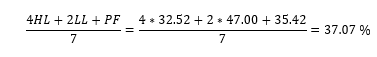 Con base en la fórmula anterior, se determina que en el suministro no se estuvo registrando un 60.93 % de la energía real consumida, dicho porcentaje como resultado de la alteración interna del equipo de medición.De tal manera que el CAU establece que se utilizará para la recuperación de la energía no registrada el porcentaje de desviación determinado en la prueba de laboratorio efectuada por la distribuidora que resultó por un valor de 60.93 %.A continuación, se muestra tabla elaborada por el CAU correspondiente a los valores reales de consumo en el periodo retroactivo equivalente a 180 días comprendido entre el 22 de junio hasta el 19 de diciembre de 2022, según consta en acta de condiciones irregulares n. ° 0038.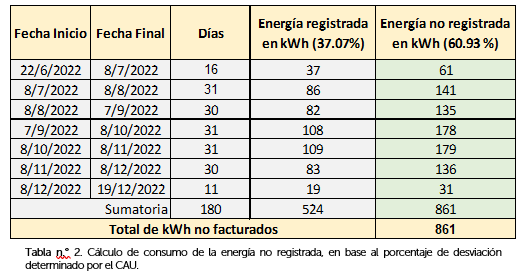 Es preciso indicar que, la diferencia que existe entre el porcentaje de energía que no se estuvo registrando por el equipo de medición determinado por EEO (64.58%) y el CAU (60.93%); es debido a que EEO no utilizó el método establecido para la determinación del registro de porcentaje promedio de los medidores electrónicos, contenido en al artículo 41 de la Metodología para el Control de Equipos de Medición.En vista de las consideraciones expuestas y al análisis efectuado por el CAU de la información a la cual se ha tenido acceso, se hacen las siguientes valoraciones:Con la finalidad de mejorar la representatividad del consumo mensual promedio, esta superintendencia define que, para casos como este donde se tiene el resultado de la prueba técnica del porcentaje de desviación del equipo de medición; el método a utilizar es dicho porcentaje de desviación, tal y como está establecido en el literal f) del artículo 5.2 del Procedimiento contenido en el acuerdo N.° 283-E-2011.De tal manera que el CAU establece que se utilizará para la recuperación de la energía no registrada el porcentaje de desviación determinado en prueba de laboratorio efectuado por la distribuidora por el valor de 60.937%, como es mostrado en la tabla N.° 2 del presente informe.El período retroactivo de recuperación corresponde a 180 días comprendidos entre el 22 de junio hasta el 19 de diciembre de 2022, fecha en que se normalizó el suministro.Con base en los parámetros antes mencionados y los criterios utilizados por el CAU de acuerdo con la normativa vigente, se estableció que el monto de la ENR máximo al que tiene derecho EEO a recuperar corresponde a 861 kWh, equivalente a la cantidad de doscientos quince 57/100 dólares de los Estados Unidos de América (USD 215.57) IVA incluido (…)Dictamen: […]  EL CAU determina con base al análisis efectuado a las pruebas presentadas por las partes involucradas, que existió una condición irregular en el suministro con NIC xxx, consistente una en una alteración del equipo de medición por medio de la desconexión de la señal de corriente de la fase “B” y la instalación de un puente en los bornes de la fase “A”, con la finalidad de evitar el correcto registro de la energía consumida en el inmueble; y por tanto, la sociedad EEO tiene derecho a recuperar en concepto de una energía consumida y no registrada, tal y como está estipulado en el Procedimiento para Investigar la Existencia de Condiciones Irregulares en el suministro de Energía Eléctrica del Usuario Final.Conforme con el análisis efectuado en el presente informe, se establece que la cantidad de 967 kWh equivalentes a doscientos sesenta y cinco 87/100 dólares de los Estados Unidos de América (USD 265.87) IVA incluido, cobrados por la distribuidora EEO en concepto de ENR deben de rectificarse.Se establece que el monto a recuperar por parte de EEO en concepto de energía no registrada, asciende a la cantidad de doscientos quince 57/100 dólares de los Estados Unidos de América (USD 215.57) IVA incluido, equivalente a 861 kWh. Además, la distribuidora podrá efectuar el cobro de los intereses generados tal y como se indica en el artículo 36 de los Términos y Condiciones Generales al Consumidor Final, del Pliego Tarifario del año 2023. […]”.Alegatos finales En cumplimiento de la letra c) del acuerdo N.° E-0219-2023-CAU, se remitió a las partes copia del informe técnico N.° IT-0135-CAU-23 rendido por el CAU para que, en un plazo de diez días hábiles contados a partir del día siguiente de la notificación de dicho proveído, manifestaran por escrito sus alegatos finales.Dicho acuerdo fue notificado a las partes el día veintidós de mayo de este año, por lo que el plazo finalizó el día cinco de junio del presente año.El día cinco de junio de este año, la sociedad EEO, S.A. de C.V. presentó un escrito por medio del cual manifestó que mantenía los argumentos y pruebas presentadas con anterioridad. Por su parte, la usuaria no presentó documentación para ser analizada.SENTENCIAEncontrándose el presente procedimiento en etapa de dictar sentencia, esta Superintendencia, con apoyo del CAU, realiza las valoraciones siguientes:MARCO LEGAL	1.A. Ley de Creación de la SIGETEl artículo 4 de la Ley de Creación de la SIGET establece que le compete a esta Institución aplicar las normas contenidas en tratados internacionales en materia de electricidad, en las leyes que rigen en el referido sector y sus reglamentos, así como para conocer del incumplimiento de estas.1.B. Ley General de ElectricidadDe acuerdo con el artículo 2 letra e) de la Ley General de Electricidad, uno de los objetivos de dicho cuerpo legal es la protección de los derechos de los usuarios y de todas las entidades que desarrollan actividades en el sector.1.C. Términos y Condiciones Generales al Consumidor Final del Pliego Tarifario autorizado a la distribuidora EEO, S.A. de C.V. aplicables para el año 2022En el artículo 7 de dicho cuerpo normativo se detallan las situaciones en las cuales el usuario final está incumpliendo las condiciones contractuales del suministro, cuando existan alteraciones en la acometida o en el equipo de medición. De igual manera determina que el distribuidor tiene la responsabilidad de recabar toda la evidencia que conlleve a comprobar que existe el incumplimiento, y establece los medios probatorios que debe aportar ante la SIGET cuando se requieran.El artículo 36 inciso último de dichos Términos y Condiciones establece lo siguiente: “Posterior a la resolución de la SIGET, se efectuarán los ajustes necesarios que estén relacionados con el período sujeto del reclamo y los meses subsiguientes, incluyendo el pago de intereses”. 1.D. Procedimiento para Investigar la Existencia de Condiciones Irregulares en el Suministro de Energía Eléctrica del Usuario FinalDicho procedimiento indica a las empresas distribuidoras y a los usuarios finales los lineamientos para la investigación, detección y resolución de casos de energía eléctrica no registrada a causa de una condición irregular en el suministro de los usuarios finales.El apartado 7.1. del mismo procedimiento determina que si el usuario final no acepta la existencia de la condición irregular y/o monto de recuperación que se le imputa, este tiene el derecho de interponer el reclamo y presentar sus respectivas posiciones y la documentación de respaldo que considere conveniente ante la SIGET, quien resolverá la controversia de acuerdo con lo establecido en dicho procedimiento.1.E. Ley de Procedimientos Administrativos La Ley de Procedimientos Administrativos —en adelante LPA—, en el título VII “Disposiciones Finales”, capítulo único, instituye en el artículo 163 —Derogatorias— lo siguiente: Será de aplicación a todos los procedimientos administrativos, quedando derogadas expresamente todas las disposiciones contenidas en leyes generales o especiales que las contraríen. ANÁLISISAnálisis TécnicoEn el presente procedimiento de reclamo, al determinarse que no era necesaria la intervención de un perito externo, el CAU realizó la investigación de los hechos, para posteriormente hacer un análisis de los elementos relevantes, a efecto de emitir el informe técnico correspondiente. En ese sentido, debe señalarse que el informe técnico resultado de la investigación efectuada por el CAU es el elemento técnico con el que cuenta esta Superintendencia para determinar la procedencia o no del cobro realizado por la distribuidora. 2.1.1. Condición encontrada en el suministro identificado con el NIC xxxEl CAU en el informe técnico N.° IT-0135-CAU-23, expone lo siguiente:“[…] Conforme con la información que fue provista por la sociedad EEO, se han extraído las siguientes fotografías mediante las cuales se observa la condición encontrada en fecha 19 de diciembre de 2022, detallando una supuesta condición irregular, consistente en la alteración interna del equipo de medición, con la finalidad de impedir el correcto registro de la energía consumida en el suministro bajo análisis. (…)De las pruebas presentadas relacionadas a la condición detectada por EEO en fecha 19 de diciembre de 2022 (de acuerdo con acta de condiciones irregulares n. ° xxx), se determina con base en la evidencia presentada por las partes, que en el suministro en referencia existió una condición irregular consistente en una alteración en el equipo de medición. Condición que no permitió que se registrara el consumo real demandado por los equipos eléctricos utilizados en la vivienda. Siendo esto un incumplimiento, por parte de la usuaria, de lo establecido en los Términos y Condiciones Generales al Consumidor Final, del Pliego Tarifario del año 2022. […]”.Por su parte, la señora xxx no presentó elementos probatorios que debieran ser analizados.Conforme lo anterior, el CAU concluyó en el informe técnico N.° IT-0135-CAU-23 que existió una alteración interna del equipo de medición N.° xxx consistente en la desconexión de la fase B y la instalación de un puente eléctrico entre los terminales de entrada y salida de la fase A, generando que no se registrara correctamente la energía eléctrica consumida en el inmueble. En ese sentido, la empresa distribuidora está habilitada a cobrar la energía consumida y no registrada, de conformidad con lo establecido en los Términos y Condiciones de los Pliegos Tarifarios aplicables para el año 2022 y el Procedimiento para Investigar la Existencia de Condiciones Irregulares en el Suministro de Energía Eléctrica del Usuario Final.  2.1.2. Determinación del cálculo de energía a recuperarDe acuerdo con lo establecido en el informe técnico, el CAU validó el método de cálculo de ENR utilizado por la distribuidora, referente al porcentaje de desviación de la exactitud del equipo de medición, sin embargo, el CAU efectúo una corrección al cálculo con base en la Metodología para el Control de Equipos de Medición y los criterios siguientes:El porcentaje de desviación de la exactitud del equipo de medición N.° xxx equivalente al 60.93%;El tiempo de recuperación de la energía no registrada del período comprendido del veintidós de junio al diecinueve de diciembre del año dos mil veintidós. Como resultado, el CAU determinó que la distribuidora tiene el derecho a recuperar la cantidad de DOSCIENTOS QUINCE 57/100 DÓLARES DE LOS ESTADOS UNIDOS DE AMÉRICA (USD 215.57) IVA incluido, en concepto de energía no registrada, más los intereses correspondientes en aplicación al artículo 36 de los Términos y Condiciones Generales al Consumidor Final, para el año 2022.Análisis legalEn el artículo 5 de la Ley de Creación de la SIGET se establecen las atribuciones de la institución, entre las cuales destacan la aplicación de los tratados, leyes y reglamentos que regulen las actividades de los sectores de electricidad y de telecomunicaciones (potestad de vigilancia), el dictar normas y estándares técnicos aplicables a los sectores de electricidad y de telecomunicaciones, así como dictar las normas administrativas  aplicables en la institución (potestad normativa y de auto organización), el dirimir conflictos entre operadores de los sectores de electricidad y telecomunicaciones, de conformidad con lo dispuesto en las normas aplicables (potestad arbitral) y la realización de todos los actos, contratos y operaciones que sean necesarios para cumplir los objetivos que le impongan las leyes, reglamentos y demás disposiciones de carácter general. De ahí que la potestad normativa otorgada a la SIGET comprende que esta debe establecer parámetros a los cuales se debe someter todo sujeto que intervenga en el sector regulado, tanto distribuidor como usuario, debiendo verificar y controlar la aplicación de tales parámetros. En aplicación de sus atribuciones, la SIGET, basada en el interés general y, también, en la protección y seguridad de los usuarios, emitió el Procedimiento para Investigar la Existencia de Condiciones Irregulares en el Suministro de Energía Eléctrica del Usuario Final, que tiene como finalidad revisar técnicamente la condición irregular que la distribuidora le atribuye a la usuaria, así como el cobro realizado en concepto de energía no registrada, de conformidad con los términos y condiciones del pliego tarifario vigente para el caso.En ese sentido, al hacer un análisis legal del procedimiento tramitado y del informe técnico emitido, se advierte lo siguiente:El CAU tramitó el procedimiento legal que le era aplicable al reclamo que tiene como finalidad que las partes, en iguales condiciones, obtengan una revisión por parte de la SIGET del cobro en concepto de energía consumida y no registrada que generó la inconformidad.En la tramitación del procedimiento consta que se cumplieron las etapas pertinentes para que las partes pudieran expresar sus argumentos y aportar las pruebas para sustentar su posición y para pronunciarse respecto del informe técnico emitido por el CAU.El informe técnico del CAU fue emitido luego de un análisis que conlleva diversas diligencias a fin de recabar los insumos que denotan que existió una condición irregular y, por tanto, de acuerdo con los términos y condiciones de los pliegos tarifarios vigentes para el caso, la usuaria debe de pagar por la energía que consumió y que no fue registrada por su medidor. Este cobro, además de estar amparado legalmente en los pliegos tarifarios y la normativa técnica vigente, tiene sustento desde el principio de la verdad material regulado en el artículo 3 de la LPA, ya que al comprobarse que hay energía que fue consumida por la usuaria y no fue registrada por la distribuidora, se reconoce la obligación que tienen ambas partes de cumplir con los términos y condiciones contractuales en la prestación del suministro de energía eléctrica, tanto de pagar lo efectivamente consumido como de revisar que lo cobrado sea acorde a los pliegos tarifarios autorizados. Se analizaron los elementos probatorios presentados en el procedimiento y, con base en ello, se logró comprobar la condición irregular en el suministro de energía con NIC xxx.En ese sentido, se advierte que el dictamen que resuelve el caso fue emitido con fundamento en la documentación recopilada en el transcurso del procedimiento, garantizando a la usuaria que la SIGET ha revisado el cobro de la distribuidora a efecto de comprobar que haya sido realizado con base en lo establecido en las normativas vigentes. Asimismo, se advierte que ambas partes, en las diferentes etapas del procedimiento, han tenido igual oportunidad de pronunciarse, asegurando los derechos de audiencia y defensa que conforme a ley corresponden.En ese orden, si bien la condición irregular pudo o no haber sido realizada directamente por alguien que habita el inmueble; al haberse comprobado técnicamente su existencia, el usuario final del suministro eléctrico debe responder por dicha condición; primero, porque contractualmente así está establecido en el artículo 7 de los Términos y Condiciones del Pliego Tarifario aplicable para el año 2022 y, segundo, porque es quien obtuvo un beneficio derivado de la energía consumida y no registrada por el equipo de medición, la cual no fue cobrada oportunamente por la empresa distribuidora. En este punto, corresponde exponer que el marco regulatorio del sector eléctrico fija obligaciones tanto para las distribuidoras, como para los usuarios finales. Una de las obligaciones de las distribuidoras es suministrar el servicio de energía eléctrica —servicio que no se ha alegado que haya sido interrumpido— y entre las obligaciones de los usuarios se encuentra la de pagar los montos correspondientes al consumo de energía eléctrica debidamente comprobados. Es preciso aclarar que el monto a recuperar por la distribuidora constituye una parte del período en el que existió la condición irregular, y el cálculo no es un cobro arbitrario ni antojadizo, sino la recuperación de una fracción de lo que debió de percibir por el consumo de energía eléctrica en el período en que se consumió más energía que la registrada debido a la condición irregular. CONCLUSIÓNCon fundamento en el informe técnico N.° IT-0135-CAU-23, esta Superintendencia considera pertinente adherirse a lo dictaminado por el CAU y, por consecuencia, establecer que en el suministro identificado con el NIC xxx se comprobó una condición irregular consistente en la alteración interna del equipo de medición. Por lo tanto, la sociedad EEO, S.A. de C.V. tiene el derecho a recuperar la cantidad de DOSCIENTOS QUINCE 57/100 DÓLARES DE LOS ESTADOS UNIDOS DE AMÉRICA (USD 215.57) IVA incluido, en concepto de energía no registrada, más los intereses correspondientes de conformidad con el artículo 36 de los Términos y Condiciones Generales al Consumidor Final, para el año 2023.RECURSOSEn cumplimiento de los artículos 132 y 133 de la Ley de Procedimientos Administrativos, el recurso de reconsideración puede ser interpuesto en el plazo de diez días hábiles contados a partir del día siguiente a la fecha de notificación de este acuerdo, y el recurso de apelación, en el plazo de quince días hábiles contados a partir del día siguiente a la fecha de notificación, con base en los artículos 134 y 135 LPA.CÓMPUTO DE PLAZOS DE LOS ADMINISTRADOSLa Ley de Procedimientos Administrativos (LPA), en su artículo 81, establece que los actos, tanto de la Administración como de los particulares, deberán llevarse a cabo en días y horas hábiles.
De conformidad con lo establecido en el acuerdo N.° 44-2023/ADM y el Reglamento Interno de Trabajo, se informa que debido a las fiestas patronales de San Salvador, las oficinas de la SIGET permanecerán cerradas los días del 31 de julio al 4 de agosto de este año, por lo que ese período no se contará como hábil para efectos del cómputo de plazos de los administrados.
En consecuencia, la SIGET estará habilitada para emitir acuerdos y resoluciones, así como realizar cualquier otro acto administrativo, en el horario y fechas siguientes:1.Los días 10 de junio y 1 de julio de 2023, en un horario de 8:00 a.m. a las 5:00 p.m.;2. Del lunes 17 al viernes 21 de julio de 2023, estarán habilitadas las horas comprendidas entre las 7:30 a.m. a las 5:30 p.m.; y,3. El día 22 de julio de 2023, en un horario de 8:00 a.m. a las 11:00 a.m.Asimismo, para efectos del cómputo de plazos de los administrados no se contarán como días hábiles del 31 de julio al 4 de agosto del 2023.POR TANTO, con base en la normativa sectorial y el informe técnico N.° IT-0135-CAU-23, esta Superintendencia ACUERDA:Establecer que en el suministro identificado con el NIC xxx se comprobó la existencia de una condición irregular que consistió en una manipulación del equipo de medición por medio de la cual se consumía energía eléctrica sin que fuera registrada.Determinar que la sociedad EEO, S.A. de C.V. tiene el derecho a recuperar la cantidad de DOSCIENTOS QUINCE 57/100 DÓLARES DE LOS ESTADOS UNIDOS DE AMÉRICA (USD 215.57) IVA incluido, en concepto de energía no registrada, más los intereses correspondientes de conformidad con el artículo 36 de los Términos y Condiciones Generales al Consumidor Final, para el año 2023. En vista de lo anterior, la distribuidora debe emitir un nuevo cobro por la cantidad determinada en el informe técnico N.° IT-0135-CAU-23 rendido por el CAU de la SIGET. Hacer saber que la SIGET estará habilitada para emitir acuerdos y resoluciones, así como realizar cualquier otro acto administrativo, en el horario y fechas siguientes:1.Los días 10 de junio y 1 de julio de 2023, en un horario de 8:00 a.m. a las 5:00 p.m.;2. Del lunes 17 al viernes 21 de julio de 2023, estarán habilitadas las horas comprendidas entre las 7:30 a.m. a las 5:30 p.m.; y,3. El día 22 de julio de 2023, en un horario de 8:00 a.m. a las 11:00 a.m.Asimismo, para efectos del cómputo de plazos de los administrados no se contarán como días hábiles del 31 de julio al 4 de agosto del 2023.Notificar este acuerdo a la señora xxx y a la sociedad EEO, S.A. de C.V.Manuel Ernesto Aguilar FloresSuperintendente